«УТВЕРЖДАЮ»					ПРИНЯТО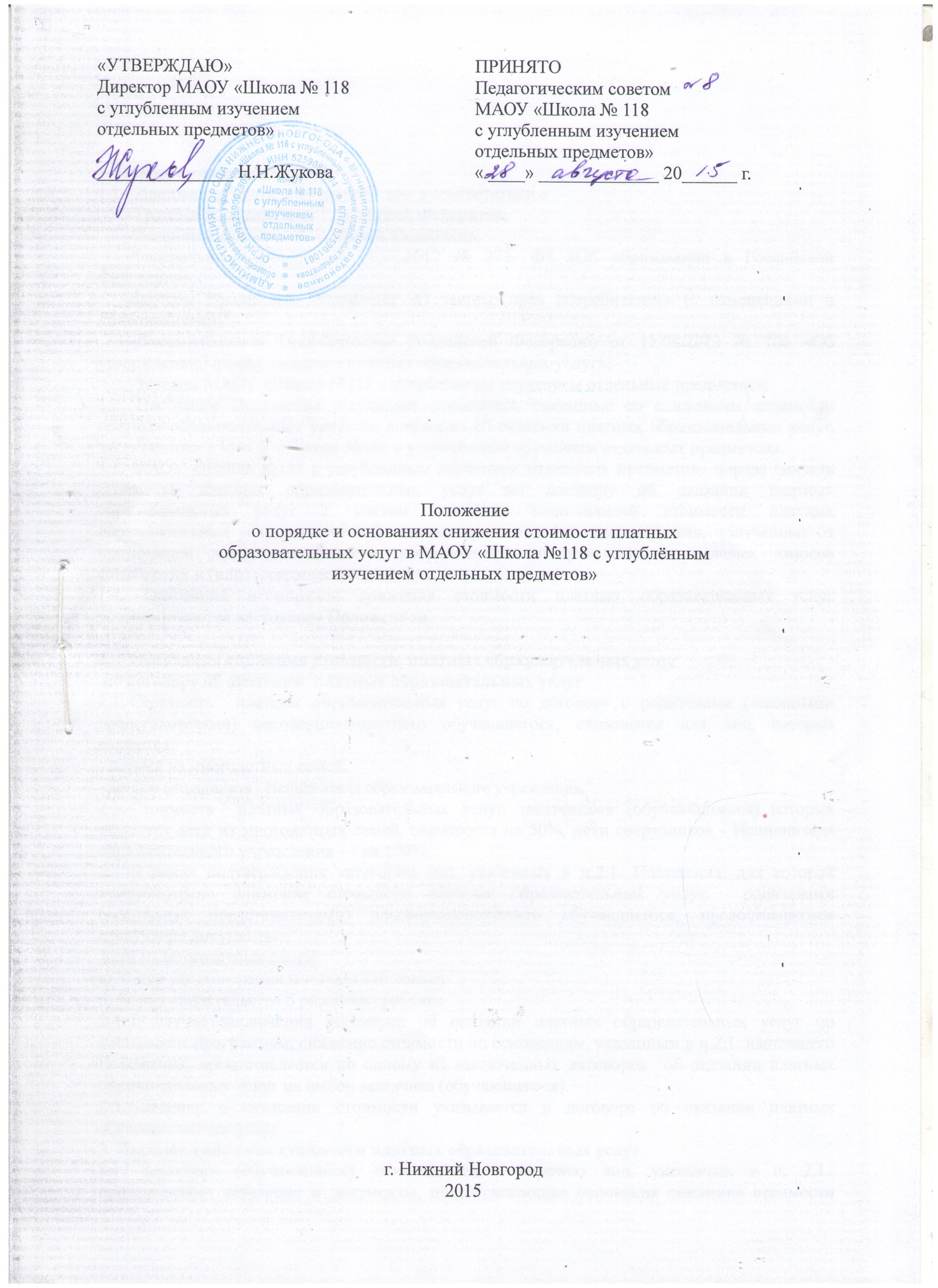 Директор МАОУ «Школа № 118 			Педагогическим советомс углубленным изучением				МАОУ «Школа № 118отдельных предметов»				с углубленным изучением							отдельных предметов»_______________ Н.Н.Жукова			« ____» _____________ 20______ г.	Положениео порядке и основаниях снижения стоимости платныхобразовательных услуг в МАОУ «Школа №118 с углублённымизучением отдельных предметов»г. Нижний Новгород20151. Общие положения1.1.- Настоящее Положение разработано в соответствии с      - Гражданским кодексом Российской Федерации,      -Семейным кодексом Российской Федерации,      -Федеральным законом от 29.12.2012 № 273- ФЗ «Об образовании в Российской Федерации»,      -Законом Российской Федерации «О защите прав потребителей» (с изменениями и дополнениями),       -Постановлением Правительства Российской Федерации от 15.08.2013 № 706 «Об утверждении Правил  оказания платных образовательных услуг»,       -Уставом МАОУ «Школа №118 с углублённым изучением отдельных предметов».1.2. Настоящее Положение регулирует отношения, связанные со снижением стоимости платных образовательных услуг по договорам об оказании платных образовательных услуг, заключенных с МАОУ «Школа №118 с углублённым изучением отдельных предметов».1.3. МАОУ «Школа №118 с углублённым изучением отдельных предметов» вправе снизить стоимость платных образовательных услуг по договору об оказании платных образовательных услуг с учетом покрытия недостающей стоимости платных образовательных услуг за счет собственных средств, в том числе средств, полученных от приносящей доход деятельности, добровольных пожертвований и целевых взносов физических и (или) юридических лиц.1.4. Основания и порядок снижения стоимости платных образовательных услуг устанавливаются настоящим Положением.Основания снижения стоимости  платных образовательных услуг по договору об оказании  платных образовательных услугСтоимость  платных образовательных услуг по договору с родителями (законными представителями) несовершеннолетнего обучающегося, снижаются для лиц, которые являются:- детьми из многодетных семей,- детьми сотрудников - Исполнителя образовательного учреждения.Стоимость  платных образовательных услуг, заказчиками (обучающимися) которых являются дети из многодетных семей, снижаются на 25%, дети сотрудников - Исполнителя образовательного учреждения — на 50%.В целях подтверждения категории лиц, указанных в п.2.1. Положения, для которой предусмотрено снижение стоимости платных образовательных услуг,  родителями (законными представителями) несовершеннолетнего обучающегося, предоставляются следующие документы:Дети из многодетных семей:а) Копия удостоверения многодетной семьи;б) Копия свидетельства о рождении ребенка.В случае заключения договоров об оказании платных образовательных услуг по нескольким программам, снижение стоимости по основаниям, указанным в п.2.1. настоящего Положения, предоставляется по одному из заключенных договоров  об оказании платных образовательных услуг на выбор заказчика (обучающегося).Сведения о снижении стоимости указывается в договоре об оказании платных образовательных услуг.3. Порядок снижения стоимости платных образовательных услуг3.1. Заказчики (обучающиеся), относящиеся к перечню лиц, указанных в п. 2.1., предоставляют заявление и документы, подтверждающие основания снижения стоимости платной образовательной услуги.3.2. В соответствии с настоящим Положением, на основании представленных документов директор издает приказ об утверждении перечня лиц, которым снижается стоимость образовательных услуг, с указанием оснований и части стоимости платных образовательных услуг, на которую указанная стоимость снижается, а так же об источниках покрытия недостающей части стоимости.3.3. В приказе директора, указанном в п. 3.2. , настоящего Положения обозначен срок его действия.3.4. Приказ доводится до сведения обучающегося и лица, по договору с которым стоимость платных услуг снижается, для заключения договора с иными условиями стоимости образовательной услуги.3.5. Приказы о снижении стоимости платных образовательных услуг подлежат отмене директором полностью или частично, либо в них вносятся изменения, в случае если:-в них содержатся недостоверные сведения о лицах, по договору с которыми стоимость платных образовательных услуг снижается.4. Заключительные положения4.1. Настоящее Положение вступает в силу с момента его утверждения и действует до его отмены в установленном порядке.4.2. Настоящее Положение должно было доведено  до заказчиков (обучающихся) размещением на официальном сайте МАОУ «Школа №118 с углублённым изучением отдельных предметов», на стендах школы, на собрании обучающихся, родителей (законных представителей).4.3. Изменения и дополнения настоящее Положение вносятся по мере необходимости или изменений в законодательстве.